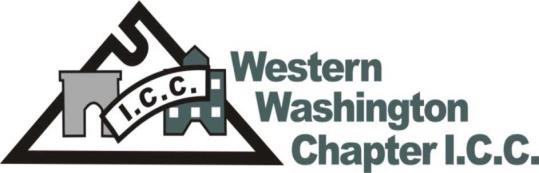 2021 Membership Registration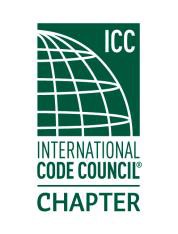 (due by January 1st 2021)Name (please print or type)    	Occupation    	Affiliation   	(Jurisdiction, organization, company, etc.)Mailing Address    	Phone 		E-mail Address    	Membership dues are $20.00 annually.  Mail completed application and check payable to W.W.C of I.C.C.Send to:	WWC ICCPO Box 963Auburn, WA 98071Questions contact Marc Schoenberg at (253) 929-1109 or Dana Herron at (253) 517-27412021 Membership Registration(due by January 1st 2021)Name (please print or type)    	Occupation    	Affiliation   	(Jurisdiction, organization, company, etc.)Mailing Address    	Phone 		E-mail Address    	Membership dues are $20.00 annually.  Mail completed application and check payable to W.W.C of I.C.C.Send to:	WWC ICCPO Box 963Auburn, WA 98071Questions contact Marc Schoenberg at (253) 929-1109 or Dana Herron at (253) 517-2741